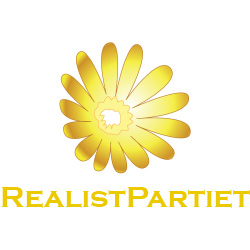 MOTIONTill kommunalfullmäktige Här skriver du namn på din motion/förslag – Som exempel: Belysning i badparkens hundrastgård Bakgrund Här förklarar du bakgrund och omständigheterna till ditt förslag:Motivering  
Här motiverar du varför du har rätt och att kommen skall genomför ditt förslag, se exempel nedan.Bedömning Här redovisar du din bedömning om vad det skulle innebära för positiva egenskaper genom ditt förslag, och vilka kostnader det medför, gärna även om du har ide på hur det skall betalas.Kommunfullmäktige Exempeltext nedan: Fullmäktige ska bevilja motionen och ge samhällsbyggnadskontoret i uppdrag att snarast möjligt montera upp kvällsbelysning i badparkens hundrastgård. Södertälje den 10 mars 2017Namn: 